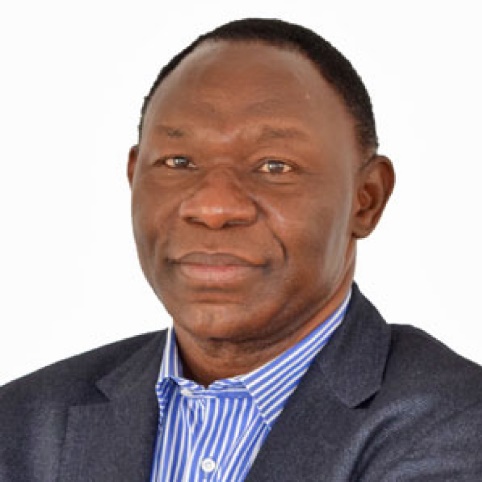 Professor Bitange NdemoBitange Ndemo is a professor of entrepreneurship at the University of Nairobi School of Business and a global ICT thought leader. He is also an advocate of development strategies leveraging emergent technologies and social enterprise in Africa. He is a board member of several high-profile organizations and a senior advisor to three United Nations (UN) agencies and other non-governmental institutions. He has over 8 years’ CEO-equivalent experience as Permanent Secretary in Ministry of Information and Communications for the Government of Kenya, high-level policy development and public administration, university-level teaching, academic research and graduate supervision, design and implementation of curriculum, academic leadership and administration, innovation management and public speaking to mention but a few. He also has over 30 years of business, finance and technology expertise gained from years in Government, Higher Education, and the Private Sector. He has published widely in refereed academic journals and a leading public intellectual offering expertise as a columnist and commentator in high-quality, cross-cutting media platforms